Smlouva o poskytnutí návratné finanční 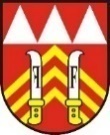 výpomoci právnické osobě z rozpočtu zřizovateleSmluvní stranyuzavírají v souladu s ustanovením § 34 odst. 1 zákona č. 250/2000 Sb., o rozpočtových pravidlech územních rozpočtů, ve znění pozdějších předpisů, tuto Smlouvu o poskytnutí návratné finanční výpomoci právnické osobě z rozpočtu zřizovatele (dále jen smlouva).Předmět a účel smlouvyPoskytovatel podle této smlouvy poskytne příjemci ze svého rozpočtu návratnou finanční výpomoc na předfinancování projektu „Zahrada s přírodními prvky ZŠ Npor. Loma Příbor“, který bude realizován z finančních prostředků „Státního fondu životního prostředí ČR“ v rámci Národního programu Životního prostředí, výzva č. 7/2019: Přírodní zahrady.Finanční výpomoc je poskytována výlučně na výše uvedený účel. Poskytnutí finanční výpomoci je bezúročné.Příjemce návratnou finanční výpomoc přijímá a zavazuje se ji užít jen k účelu uvedenému v čl. I. odst. 1 této smlouvy a za podmínek stanovených touto smlouvu a platnými právními předpisy.Výše a splatnost návratné finanční výpomociNávratná finanční výpomoc bude poskytnuta příjemci ve výši 500 000,00 Kč převodem na účet příjemce, číslo účtu 86-6351630247/0100 s variabilním symbolem 70983356, Komerční banka a.s., do 14 dnů od podpisu smlouvy Další ujednáníPříjemce návratné finanční výpomoci se zavazuje vrátit zapůjčené finanční prostředky do 31.06.2022 na účet poskytovatele číslo účtu 19-2225801/0100, Komerční banka a.s. Při placení je příjemce povinen označit platbu splátky variabilním symbolem 70983356.Poskytovatel je oprávněn kdykoli kontrolovat, zda je návratná finanční výpomoc použita k účelu stanovenému v článku I. této smlouvy a příjemce je povinen poskytovateli tyto kontroly umožnit a poskytnout mu veškerou součinnost, a to včetně umožnění nahlédnutí do účetních podkladů a dokladů příjemce.Příjemce si je vědom, že neoprávněné použití návratné finanční výpomoci nebo zadržení peněžních prostředků se považuje za porušení rozpočtové kázně podle § 22 zákona č. 250/2000 Sb., o rozpočtových pravidlech územních rozpočtů, ve znění pozdějších předpisů. V případě porušení rozpočtové kázně uloží poskytovatel příjemci odvod ve výši částky neoprávněně použitých prostředků do rozpočtu poskytovatele, spolu s povinností zaplatit poskytovateli penále ve výši 1 promile denně z neoprávněně použitých prostředků, nejvýše však do výše poskytnuté finanční částky, a to do 30 dnů od rozhodnutí poskytovatele o vrácení neoprávněně použitých prostředků včetně penále.Závěrečná ustanoveníSmlouva nabývá účinnosti okamžikem podpisu oběma smluvními stranami.Změny a doplňky této smlouvy lze provádět pouze formou písemných číslovaných dodatků, podepsaných oprávněnými zástupci smluvních stran.Smlouva je vyhotovena ve třech stejnopisech majících povahu originálu, z nichž poskytovatel obdrží dvě vyhotovení a příjemce jedno vyhotovení.Na důkaz výslovného souhlasu s obsahem a všemi ustanoveními této smlouvy a své pravé, svobodné a vážné vůle, je tato smlouva po jejím přečtení smluvními stranami vlastnoručně podepsána.Výši poskytnutého příspěvku a uzavření smlouvy rozhodlo Zastupitelstvo města Příbora svým usnesením č. ……………………. dne 24.03.2021.V Příboře dne ……………………					            V Příboře dne ……………………Poskytovatel:Město Příborse sídlem:náměstí Sigmunda Freuda 19, 742 58 Příborzastoupen:Ing. arch. Jan Malík, starosta městaIČO:00298328DIČ:CZ00298328bankovní spojení:Komerční banka, č.ú. 2225801/0100(dále jen poskytovatel)aaPříjemce:Základní škola Npor. Loma Příbor, Školní 1510 okres Nový Jičín, příspěvková organizacese sídlem:Školní 1510, 742 58 Příborzastoupen:Mgr. Alena Urbanová, ředitelkaIČO:70983356DIČ:CZ70983356bankovní spojení:Komerční banka, č.ú. 86-6351630247/0100(dále jen příjemce)Ing. arch.  Jan Malíkstarosta městaMgr. Alena Urbanováředitelka